ใบเสนอรายชื่อและแต่งตั้งคณะกรรมการสอบหัวข้อและเค้าโครง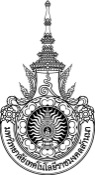  วิทยานิพนธ์     การศึกษาค้นคว้าอิสระปีการศึกษา วันที่ เรียน  	ตามที่ ชื่อ  	รหัส นักศึกษาระดับปริญญาโท หลักสูตร แบบการศึกษา 	  แผน ก แบบ ก1 	  แผน ก แบบ ก2 	  แผน ข  ระบบการศึกษา 	 ภาคปกติ 		  ภาคสมทบ		  ภาคพิเศษ (รหัส 59 เป็นต้นไป)ได้เสนอหัวข้อและเค้าโครง  วิทยานิพนธ์  การศึกษาค้นคว้าอิสระ นั้น เพื่อให้การสอบหัวข้อและเค้าโครงเป็นไปด้วยความเรียบร้อย จึงขอเสนอรายชื่อคณะกรรมการสอบ จำนวน ท่าน ดังต่อไปนี้				ชื่อ – นามสกุล (ระบุตำแหน่งทางวิชาการ-ถ้ามี)		สังกัด1. ประธานกรรมการสอบ			2. กรรมการสอบ		3. กรรมการสอบ		4. กรรมการสอบ		5. กรรมการสอบ			จึงเรียนมาเพื่อโปรดพิจารณาลงชื่อ....................................................()อาจารย์ที่ปรึกษาวิทยานิพนธ์/การค้นคว้าอิสระ................../......................../...............1. คณะกรรมการบริหารหลักสูตร2. คณบดี / ผู้อำนวยการ เห็นชอบและขอเสนอแต่งตั้งบุคคลดังรายชื่อข้างต้นเป็นคณะกรรมการสอบ ความเห็นอื่น คือ .................................................................................................................(ตามมติที่ประชุมคณะกรรมการบริหารหลักสูตร ครั้งที่.............วันที่.....................................................)ลงชื่อ................................................(.......................................................)ประธานคณะกรรมการบริหารหลักสูตร............/................/.................. อนุมัติแต่งตั้งคณะกรรมการสอบ ไม่อนุมัติ เนื่องจาก .......................................................................................................................ลงชื่อ................................................(.......................................................)คณบดี / ผู้อำนวยการ............/................/.................